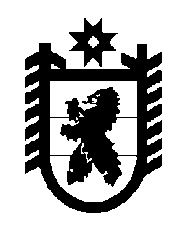 Российская Федерация Республика Карелия    УКАЗГЛАВЫ РЕСПУБЛИКИ КАРЕЛИЯОб исполняющем обязанностиМинистра финансов Республики Карелия Назначить с 12 апреля 2016 года Ахокас Ирину Илмаровну  исполняющей обязанности Министра финансов Республики Карелия.          Глава Республики  Карелия                                                               А.П. Худилайненг. Петрозаводск11 апреля 2016 года№ 32